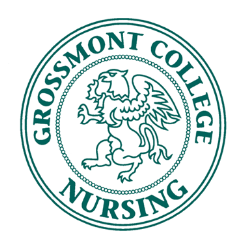 Attendance: 1. Call to Order: At 8:32 AM				Moved by: Patricia CannockSeconded by: Amy Martinez2. Approval of Agenda: At 8:32 AM		 Moved by: Patricia CannockSeconded by: Crystal Groel3. Approval of Minutes: N/A					Moved by: Seconded by: 4. Approval of Funds (approved during Board Officer Meeting 1/19/2021) Speakers for CNSA meetings: Amy Martinez8/30: Keturah Lujan- Complex care case manager11/15: Tomlin Baker- Outpatient mental health nurseBoard Officer representative at Faculty Meetings via Zoom: Wednesday 8/11 at 1pm: Amy Martinez attendedWednesday 9/15 at 2pm: Veronica SampiteWednesday 10/13 at 2pm: Crystal GroelWednesday 11/17 at 2pm: Patricia CannockThursday 12/16 at 12pm: Cynthia SalazarSecretary/ Breakthru to Nursing Director: Elsa RuizA&P and Micro Classes – Currently no info-sessions due to Covid-19Will be joining ICC representatives at club info sessions to promote the nursing programTreasurer/ Fundraiser Director: Alia NikooforsatCurrent account balance: $ 2549.43 as of 08/23/21 confirmed by Irene Bauza through email investigated by Alia.Deposits: None since the last meeting.Reimbursement: None since the last meeting.Fundraiser: CNSA Raffle- Prize: Nursing Tote Bag with CNSA-sponsored items (badge reel, badge bundle, and bandage scissors) + Professor Ngo’s sponsored items (Starbucks gift card, fun socks, coffee mug, and gel pens)- 2 winners- Raffle ends 09/03: Winners will be announced 09/06 through email and CNSA Instagram page-How to enter: Purchase of tickets $1.00 for 1 ticket, $3 for 4 tickets, $5 for 7 tickets	-On campus: drop money into raffle box in the hallway next the Pyxis between room 	#213 and 214	-Off campus: sign up on the Google doc that will be sent out via email by Judy and mail 	cash to Professor Ngo, address will be included in email. Community Health/Activities Director: Crystal Groela. Ideas for CNSA Sponsored Volunteer Activity: Contacted Father Joe’s Village about donation drive.Purchase donation hygiene items (toothpaste/toothbrushes/socks/soap) Crystal will compare prices through Amazon, Costco, Target Confirm purchase options with Alia and Irene Bauzab. Using the CNSA webpage to promote local blood drives.  C. Sharp hospitals donations for the homeless (Possibility for next semester)ICC Representatives: Veronica Sampite & Cynthia SalazarICC meetings meet every 1st and 3rd TuesdayVeronica will investigate when meetings will be posted on website for 2021 school yearMembership Director/Communications Director: Lizzy ConnorMembership list for CNSA Roster Google link to take attendance CNSA Instagram accountAdvisors:JudyUpdate raffle box on campus and look at possible t-shirt sizes for CNSA raffle tote bagsSend raffle Google doc via email to students with Instagram linkb.   Professor Ngo- Putting together 2 raffle tote bags for CNSA fundraiser - Will let first semester cohort know about CNSA raffle Adjournment:Moved by: Patricia CannockSeconded by: Crystal GroelMeeting Adjourned at: 09:32 AmBoard OfficersSpring 2021Present (Y / N)PresidentPatricia CannockYVice PresidentAmy MartinezYSecretary / Breakthrough to Nursing DirectorElsa RuizYTreasurer / Fundraising DirectorAlia NikooforsatYMembership/Communication DirectorLizzy ConnorYCommunity Health/Activities DirectorCrystal GroelYICC RepresentativeVeronica SampiteYICC RepresentativeCynthia SalazarYAdvisorsProfessor Angela Ngo-BiggeYProfessor Sarah BabiniNStudent Success Advisor Judy MedinaYEventFunds Approved Up ToApprove(Yes or No)Welcome Breakfast first day of each semester (coffee, donuts, bananas, napkins, cups, etc.). $200.00YesNew Student Orientation’s Breakfast and Lunch + supplies (cups, utensils, etc.). $400.00YesFamily Day BBQ prior to the start of the Fall semester (food, drinks, utensils, etc.).$200.00YesPizza for 2nd CNSA meeting every semester. $100.00YesBoard Officers Lunch Meeting prior to the beginning of each semester. $200.00YesSupplies to make badge reels for fundraising (felties, badge reel bases, glue, etc.).$200.00YesSupplies to make Valentine’s grams every Spring semester for fundraising (card stock paper, glue, stickers, candy bars, etc.)$400.00YesSupplies to make Thanksgiving’s grams every Fall semester for fundraising (card stock paper, glue, stickers, candy bars, etc.) $400.00YesPurchase of bags, gift cards, greeting cards, and food items to make Thanksgiving baskets for donation$200.00YesPurchase of bags, ties, and labels for bake sale fundraising$50.00YesPurchase of supplies to update bulletin board at the beginning of each semester                      $50.00YesPurchase of CNSA officer’s cords                     $200.00YesSupplies and postage to send CNSA cords and Certificates$200.00YesMoney to fund one (1) CNSA donation/ volunteer community event.$500.00Yes